Отчет о поведении Недели инклюзивного образования «Разные возможности – равные права»в МБДОУ « Детский сад «Колосок»На основании письма Министерства образования, науки и молодежи Республики Крым от 24.03. 2017 г. №649, в соответствии  с Планом работы Министерства образования, науки и молодежи Республики Крым от 30.12. 2016 г. № 4180 с целью развития потенциала обучающихся с ограниченными возможностями здоровья и инвалидностью в области обучения, коммуникации, отношений со сверстниками и социализации, привлечения внимания общественности к проблемам детей с ограниченными возможностями здоровья и инвалидностью. Приказа администрации Симферопольского района № 190 от 29.03.2017 г.На основании письма Министерства образования в МБДОУ «Детский сад «Колосок» была проведена Неделя инклюзивного образования «Разные возможности – равные права» согласно плану проведения мероприятий.Задачи:Подготовить педагогов к принятию идей инклюзивного образования, пониманию его задач, способности реализовать в своей деятельности основные принципы инклюзии.Сформировать позитивное отношение у родителей и детей к инклюзивному образованию - воспитание толерантного отношения у детей к сверстникам с ограниченными возможностями здоровья.Все мероприятия проведены в срок и прошли под девизом : «От сердца к сердцу»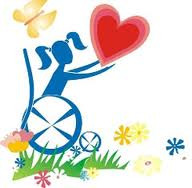 В рамках Недели инклюзивного образования, которая проходила с 03.04.2017 г. по 07.04. 2017 г. были проведены следующие мероприятия:- Демонстрация видеороликов по теме: «Мы такие разные, но мы вместе»;- Тренинг  педагога -  психолога: «Включи меня»;- Круглый стол воспитателей:  «Основные принципы инклюзии», «Не допускай инвалидности души»;- Беседы с детьми: «Мы все равны», «Протяни руку добра»;- Открытые занятия  в старшей и подготовительной работы: «Дарите людям доброту»;- Проведен конкурс рисунков и плакатов: «Доброта в моем сердце»;Презентация: «Паралимпийцы»;- Провели концерт: «От сердца к сердцу»;- Проводили игры с детьми и воспитателями: «Комплименты», «Вместе весело шагать»;- Был проведен флешмоб «Вот такие мы разные!»;- Посмотрели мультфильм «Цветик - семицветик».Все организаторы и участники проведенных мероприятий в рамках Недели инклюзивного образования проявили сочувствия, сострадания, как важнейшую ценность толерантного общества. Проводимые мероприятия способствовали нравственному и духовному развитию детей, формированию атмосферы дружбы, уважения, взаимопонимания и поддержки в детском коллективе, формированию толерантного отношения к людям.